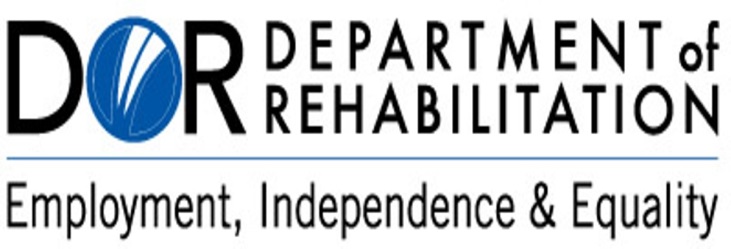 Formulario de reclamo de acceso al idioma y proceso para enviar un reclamoLa política del estado de California es proporcionar al público servicios en otros idiomas diferentes al inglés, tal como lo requiere la Ley Dymally – Alatorre sobre Servicios Bilingües (Dymally – Alatorre Bilingual Services Act).El Departamento de Rehabilitación (Department of Rehabilitation, DOR) cuenta con diversas fuentes bilingües en sus oficinas para comunicar sus servicios al público y a los usuarios del DOR en otros idiomas diferentes al inglés, tal como lo requiere la ley. Por ejemplo, el DOR emplea muchos trabajadores que tengan certificados de fluidez en otros idiomas además del inglés; DOR cuenta con un servicio de interpretación telefónica que proporciona interpretación a otros idiomas diferentes al inglés; el DOR traduce materiales sobre la provisión de servicios de Rehabilitación Vocacional en los seis idiomas más utilizados por sus usuarios y puede proporcionar Intérpretes de Lenguaje de Señas Estadounidense, si es necesario El DOR tomará medidas razonables para resolver los reclamos de acceso al idioma enviados a la Oficina de Derechos Civiles de DOR. Para enviar un reclamo, por favor complete este formulario. La información solicitada en este formulario ayudará al DOR a revisar y dirigir el reclamo. Este formulario puede enviarse por el servicio de correo de Estados Unidos, fax o correo electrónico y debe enviarse a: Department of RehabilitationCivil Rights OfficeCoordinador de Idioma BilingüeP.O. Box 944222Sacramento, California 94244-2220Fax: (916) 558-5851Correo eléctronico: Civil.Rights@dor.ca.govCualquier pregunta sobre los reclamos de acceso al idioma o el proceso para enviar un reclamo puede hacerse ante la Oficina de Derechos Civiles del DOR llamando al (916) 558-5850 o por correo electrónico a Civil.Rights@dor.ca.govPrimer nombreApellidoNúmero de teléfonoNúmero de teléfono alternativo DirecciónCiudadEstadoCódigo postal¿Alguien más está llenando este formulario por usted?    Sí    No¿Alguien más está llenando este formulario por usted?    Sí    NoSi respondió Sí, escriba el nombre de quien llena el formularioApellidoNaturaleza del reclamo. (por favor seleccione de la lista de abajo)Naturaleza del reclamo. (por favor seleccione de la lista de abajo)Por favor, proporcione abajo la fecha específica, ubicación de la oficina del DOR, nombre del personal del DOR, si lo sabe, y describa brevemente lo sucedido. Fecha en la que ocurrió el problema:  Día: ______  Mes: ____  Año: _____Oficina del DOR en la que ocurrió el problema:  _____________________________Nombre del personal del DOR involucrado, si aplica: ________________________Describa brevemente lo sucedido: Por favor, proporcione abajo la fecha específica, ubicación de la oficina del DOR, nombre del personal del DOR, si lo sabe, y describa brevemente lo sucedido. Fecha en la que ocurrió el problema:  Día: ______  Mes: ____  Año: _____Oficina del DOR en la que ocurrió el problema:  _____________________________Nombre del personal del DOR involucrado, si aplica: ________________________Describa brevemente lo sucedido: ¿Cómo trató usted y/o el DOR de resolver el problema? Por favor, sea lo más específico posible.¿Cómo trató usted y/o el DOR de resolver el problema? Por favor, sea lo más específico posible.Certifico que esta declaración de mi reclamo de arriba y de cualquier página adjunta es verdadera a mi leal saber y entender.Certifico que esta declaración de mi reclamo de arriba y de cualquier página adjunta es verdadera a mi leal saber y entender.FirmaFecha (DD/MM/AAAA)